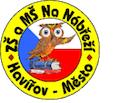 Základní škola a Mateřská škola Havířov-Město Na NábřežíZákladní škola a Mateřská škola Havířov-Město Na NábřežíZákladní škola a Mateřská škola Havířov-Město Na NábřežíZákladní škola a Mateřská škola Havířov-Město Na NábřežíZákladní škola a Mateřská škola Havířov-Město Na NábřežíZákladní škola a Mateřská škola Havířov-Město Na NábřežíZákladní škola a Mateřská škola Havířov-Město Na NábřežíZákladní škola a Mateřská škola Havířov-Město Na NábřežíZákladní škola a Mateřská škola Havířov-Město Na NábřežíZákladní škola a Mateřská škola Havířov-Město Na NábřežíZákladní škola a Mateřská škola Havířov-Město Na NábřežíZákladní škola a Mateřská škola Havířov-Město Na NábřežíZákladní škola a Mateřská škola Havířov-Město Na NábřežíZákladní škola a Mateřská škola Havířov-Město Na NábřežíZákladní škola a Mateřská škola Havířov-Město Na NábřežíZákladní škola a Mateřská škola Havířov-Město Na NábřežíZákladní škola a Mateřská škola Havířov-Město Na NábřežíZákladní škola a Mateřská škola Havířov-Město Na NábřežíZákladní škola a Mateřská škola Havířov-Město Na Nábřežípříspěvková organizacepříspěvková organizacepříspěvková organizacepříspěvková organizacepříspěvková organizacepříspěvková organizacepříspěvková organizacepříspěvková organizacepříspěvková organizacepříspěvková organizacepříspěvková organizacepříspěvková organizacepříspěvková organizacepříspěvková organizacepříspěvková organizacepříspěvková organizacepříspěvková organizacepříspěvková organizacepříspěvková organizaceNa Nábřeží 1374/49, 736 01  Havířov-MěstoNa Nábřeží 1374/49, 736 01  Havířov-MěstoNa Nábřeží 1374/49, 736 01  Havířov-MěstoNa Nábřeží 1374/49, 736 01  Havířov-MěstoNa Nábřeží 1374/49, 736 01  Havířov-MěstoNa Nábřeží 1374/49, 736 01  Havířov-MěstoNa Nábřeží 1374/49, 736 01  Havířov-MěstoNa Nábřeží 1374/49, 736 01  Havířov-MěstoNa Nábřeží 1374/49, 736 01  Havířov-MěstoNa Nábřeží 1374/49, 736 01  Havířov-MěstoNa Nábřeží 1374/49, 736 01  Havířov-MěstoNa Nábřeží 1374/49, 736 01  Havířov-MěstoNa Nábřeží 1374/49, 736 01  Havířov-MěstoNa Nábřeží 1374/49, 736 01  Havířov-MěstoNa Nábřeží 1374/49, 736 01  Havířov-MěstoNa Nábřeží 1374/49, 736 01  Havířov-MěstoNa Nábřeží 1374/49, 736 01  Havířov-MěstoNa Nábřeží 1374/49, 736 01  Havířov-MěstoNa Nábřeží 1374/49, 736 01  Havířov-MěstoNa Nábřeží 1374/49, 736 01  Havířov-MěstoNa Nábřeží 1374/49, 736 01  Havířov-MěstoNa Nábřeží 1374/49, 736 01  Havířov-MěstoNa Nábřeží 1374/49, 736 01  Havířov-MěstoNa Nábřeží 1374/49, 736 01  Havířov-MěstoNa Nábřeží 1374/49, 736 01  Havířov-MěstoNa Nábřeží 1374/49, 736 01  Havířov-MěstoNa Nábřeží 1374/49, 736 01  Havířov-MěstoNa Nábřeží 1374/49, 736 01  Havířov-MěstoNa Nábřeží 1374/49, 736 01  Havířov-MěstoNa Nábřeží 1374/49, 736 01  Havířov-MěstoNa Nábřeží 1374/49, 736 01  Havířov-MěstoNa Nábřeží 1374/49, 736 01  Havířov-MěstoNa Nábřeží 1374/49, 736 01  Havířov-MěstoNa Nábřeží 1374/49, 736 01  Havířov-MěstoNa Nábřeží 1374/49, 736 01  Havířov-MěstoNa Nábřeží 1374/49, 736 01  Havířov-MěstoNa Nábřeží 1374/49, 736 01  Havířov-MěstoNa Nábřeží 1374/49, 736 01  Havířov-MěstoŽádost o přijetí dítěte k základnímu vzdělávání - 2022/23Žádost o přijetí dítěte k základnímu vzdělávání - 2022/23Žádost o přijetí dítěte k základnímu vzdělávání - 2022/23Žádost o přijetí dítěte k základnímu vzdělávání - 2022/23Žádost o přijetí dítěte k základnímu vzdělávání - 2022/23Žádost o přijetí dítěte k základnímu vzdělávání - 2022/23Žádost o přijetí dítěte k základnímu vzdělávání - 2022/23Žádost o přijetí dítěte k základnímu vzdělávání - 2022/23Žádost o přijetí dítěte k základnímu vzdělávání - 2022/23Žádost o přijetí dítěte k základnímu vzdělávání - 2022/23Žádost o přijetí dítěte k základnímu vzdělávání - 2022/23Žádost o přijetí dítěte k základnímu vzdělávání - 2022/23Žádost o přijetí dítěte k základnímu vzdělávání - 2022/23Žádost o přijetí dítěte k základnímu vzdělávání - 2022/23Žádost o přijetí dítěte k základnímu vzdělávání - 2022/23Žádost o přijetí dítěte k základnímu vzdělávání - 2022/23Žádost o přijetí dítěte k základnímu vzdělávání - 2022/23Žádost o přijetí dítěte k základnímu vzdělávání - 2022/23Žádost o přijetí dítěte k základnímu vzdělávání - 2022/23Registrační číslo:Registrační číslo:Registrační číslo:Registrační číslo:Registrační číslo:Registrační číslo:Registrační číslo:Registrační číslo:Registrační číslo:Registrační číslo:1. Zákonný zástupce dítěte:1. Zákonný zástupce dítěte:1. Zákonný zástupce dítěte:1. Zákonný zástupce dítěte:1. Zákonný zástupce dítěte:1. Zákonný zástupce dítěte:1. Zákonný zástupce dítěte:1. Zákonný zástupce dítěte:1. Zákonný zástupce dítěte:1. Zákonný zástupce dítěte:1. Zákonný zástupce dítěte:Jméno, příjmení, titul:Jméno, příjmení, titul:Jméno, příjmení, titul:Jméno, příjmení, titul:Jméno, příjmení, titul:Jméno, příjmení, titul:Jméno, příjmení, titul:Místo trvalého pobytu:Místo trvalého pobytu:Místo trvalého pobytu:Místo trvalého pobytu:Místo trvalého pobytu:Místo trvalého pobytu:Místo trvalého pobytu:Datum narození:Datum narození:Datum narození:Datum narození:Datum narození:Datum narození:Datum narození:Telefonní číslo*:Telefonní číslo*:Telefonní číslo*:e-mailová adresa*:e-mailová adresa*:e-mailová adresa*:e-mailová adresa*:2. Ředitel školy:2. Ředitel školy:2. Ředitel školy:2. Ředitel školy:2. Ředitel školy:2. Ředitel školy:2. Ředitel školy:2. Ředitel školy:2. Ředitel školy:2. Ředitel školy:2. Ředitel školy:Jméno, příjmení, titul:Jméno, příjmení, titul:Jméno, příjmení, titul:Jméno, příjmení, titul:Jméno, příjmení, titul:Jméno, příjmení, titul:Jméno, příjmení, titul:Svatopluk Novák, PaedDr.Svatopluk Novák, PaedDr.Svatopluk Novák, PaedDr.Svatopluk Novák, PaedDr.Svatopluk Novák, PaedDr.Svatopluk Novák, PaedDr.Svatopluk Novák, PaedDr.Svatopluk Novák, PaedDr.Svatopluk Novák, PaedDr.Svatopluk Novák, PaedDr.Svatopluk Novák, PaedDr.Svatopluk Novák, PaedDr.Svatopluk Novák, PaedDr.Svatopluk Novák, PaedDr.Svatopluk Novák, PaedDr.škola:škola:škola:škola:škola:škola:škola:Základní škola a Mateřská škola Havířov-Město Na NábřežíZákladní škola a Mateřská škola Havířov-Město Na NábřežíZákladní škola a Mateřská škola Havířov-Město Na NábřežíZákladní škola a Mateřská škola Havířov-Město Na NábřežíZákladní škola a Mateřská škola Havířov-Město Na NábřežíZákladní škola a Mateřská škola Havířov-Město Na NábřežíZákladní škola a Mateřská škola Havířov-Město Na NábřežíZákladní škola a Mateřská škola Havířov-Město Na NábřežíZákladní škola a Mateřská škola Havířov-Město Na NábřežíZákladní škola a Mateřská škola Havířov-Město Na NábřežíZákladní škola a Mateřská škola Havířov-Město Na NábřežíZákladní škola a Mateřská škola Havířov-Město Na NábřežíZákladní škola a Mateřská škola Havířov-Město Na NábřežíZákladní škola a Mateřská škola Havířov-Město Na NábřežíZákladní škola a Mateřská škola Havířov-Město Na Nábřežípříspěvková organizacepříspěvková organizacepříspěvková organizacepříspěvková organizacepříspěvková organizacepříspěvková organizacepříspěvková organizacepříspěvková organizacepříspěvková organizacepříspěvková organizacepříspěvková organizacepříspěvková organizacepříspěvková organizacepříspěvková organizacepříspěvková organizaceAdresa školy:Adresa školy:Adresa školy:Adresa školy:Adresa školy:Adresa školy:Adresa školy:Na Nábřeží 1374/49, 736 01  Havířov-MěstoNa Nábřeží 1374/49, 736 01  Havířov-MěstoNa Nábřeží 1374/49, 736 01  Havířov-MěstoNa Nábřeží 1374/49, 736 01  Havířov-MěstoNa Nábřeží 1374/49, 736 01  Havířov-MěstoNa Nábřeží 1374/49, 736 01  Havířov-MěstoNa Nábřeží 1374/49, 736 01  Havířov-MěstoNa Nábřeží 1374/49, 736 01  Havířov-MěstoNa Nábřeží 1374/49, 736 01  Havířov-MěstoNa Nábřeží 1374/49, 736 01  Havířov-MěstoNa Nábřeží 1374/49, 736 01  Havířov-MěstoNa Nábřeží 1374/49, 736 01  Havířov-MěstoNa Nábřeží 1374/49, 736 01  Havířov-MěstoNa Nábřeží 1374/49, 736 01  Havířov-MěstoNa Nábřeží 1374/49, 736 01  Havířov-MěstoPodle ustanovení § 36 odst. 4 a 5 zákona č. 561/2004 Sb., o předškolním, základním, středním, vyšším odborném a jiném vzdělávání (školský zákon), žádám o přijetí k základnímu vzdělávání v základní škole:Podle ustanovení § 36 odst. 4 a 5 zákona č. 561/2004 Sb., o předškolním, základním, středním, vyšším odborném a jiném vzdělávání (školský zákon), žádám o přijetí k základnímu vzdělávání v základní škole:Podle ustanovení § 36 odst. 4 a 5 zákona č. 561/2004 Sb., o předškolním, základním, středním, vyšším odborném a jiném vzdělávání (školský zákon), žádám o přijetí k základnímu vzdělávání v základní škole:Podle ustanovení § 36 odst. 4 a 5 zákona č. 561/2004 Sb., o předškolním, základním, středním, vyšším odborném a jiném vzdělávání (školský zákon), žádám o přijetí k základnímu vzdělávání v základní škole:Podle ustanovení § 36 odst. 4 a 5 zákona č. 561/2004 Sb., o předškolním, základním, středním, vyšším odborném a jiném vzdělávání (školský zákon), žádám o přijetí k základnímu vzdělávání v základní škole:Podle ustanovení § 36 odst. 4 a 5 zákona č. 561/2004 Sb., o předškolním, základním, středním, vyšším odborném a jiném vzdělávání (školský zákon), žádám o přijetí k základnímu vzdělávání v základní škole:Podle ustanovení § 36 odst. 4 a 5 zákona č. 561/2004 Sb., o předškolním, základním, středním, vyšším odborném a jiném vzdělávání (školský zákon), žádám o přijetí k základnímu vzdělávání v základní škole:Podle ustanovení § 36 odst. 4 a 5 zákona č. 561/2004 Sb., o předškolním, základním, středním, vyšším odborném a jiném vzdělávání (školský zákon), žádám o přijetí k základnímu vzdělávání v základní škole:Podle ustanovení § 36 odst. 4 a 5 zákona č. 561/2004 Sb., o předškolním, základním, středním, vyšším odborném a jiném vzdělávání (školský zákon), žádám o přijetí k základnímu vzdělávání v základní škole:Podle ustanovení § 36 odst. 4 a 5 zákona č. 561/2004 Sb., o předškolním, základním, středním, vyšším odborném a jiném vzdělávání (školský zákon), žádám o přijetí k základnímu vzdělávání v základní škole:Podle ustanovení § 36 odst. 4 a 5 zákona č. 561/2004 Sb., o předškolním, základním, středním, vyšším odborném a jiném vzdělávání (školský zákon), žádám o přijetí k základnímu vzdělávání v základní škole:Podle ustanovení § 36 odst. 4 a 5 zákona č. 561/2004 Sb., o předškolním, základním, středním, vyšším odborném a jiném vzdělávání (školský zákon), žádám o přijetí k základnímu vzdělávání v základní škole:Podle ustanovení § 36 odst. 4 a 5 zákona č. 561/2004 Sb., o předškolním, základním, středním, vyšším odborném a jiném vzdělávání (školský zákon), žádám o přijetí k základnímu vzdělávání v základní škole:Podle ustanovení § 36 odst. 4 a 5 zákona č. 561/2004 Sb., o předškolním, základním, středním, vyšším odborném a jiném vzdělávání (školský zákon), žádám o přijetí k základnímu vzdělávání v základní škole:Podle ustanovení § 36 odst. 4 a 5 zákona č. 561/2004 Sb., o předškolním, základním, středním, vyšším odborném a jiném vzdělávání (školský zákon), žádám o přijetí k základnímu vzdělávání v základní škole:Podle ustanovení § 36 odst. 4 a 5 zákona č. 561/2004 Sb., o předškolním, základním, středním, vyšším odborném a jiném vzdělávání (školský zákon), žádám o přijetí k základnímu vzdělávání v základní škole:Podle ustanovení § 36 odst. 4 a 5 zákona č. 561/2004 Sb., o předškolním, základním, středním, vyšším odborném a jiném vzdělávání (školský zákon), žádám o přijetí k základnímu vzdělávání v základní škole:Podle ustanovení § 36 odst. 4 a 5 zákona č. 561/2004 Sb., o předškolním, základním, středním, vyšším odborném a jiném vzdělávání (školský zákon), žádám o přijetí k základnímu vzdělávání v základní škole:Podle ustanovení § 36 odst. 4 a 5 zákona č. 561/2004 Sb., o předškolním, základním, středním, vyšším odborném a jiném vzdělávání (školský zákon), žádám o přijetí k základnímu vzdělávání v základní škole:Podle ustanovení § 36 odst. 4 a 5 zákona č. 561/2004 Sb., o předškolním, základním, středním, vyšším odborném a jiném vzdělávání (školský zákon), žádám o přijetí k základnímu vzdělávání v základní škole:Podle ustanovení § 36 odst. 4 a 5 zákona č. 561/2004 Sb., o předškolním, základním, středním, vyšším odborném a jiném vzdělávání (školský zákon), žádám o přijetí k základnímu vzdělávání v základní škole:Podle ustanovení § 36 odst. 4 a 5 zákona č. 561/2004 Sb., o předškolním, základním, středním, vyšším odborném a jiném vzdělávání (školský zákon), žádám o přijetí k základnímu vzdělávání v základní škole:Základní škola a Mateřská škola Havířov-Město Na Nábřeží, příspěvková organizaceZákladní škola a Mateřská škola Havířov-Město Na Nábřeží, příspěvková organizaceZákladní škola a Mateřská škola Havířov-Město Na Nábřeží, příspěvková organizaceZákladní škola a Mateřská škola Havířov-Město Na Nábřeží, příspěvková organizaceZákladní škola a Mateřská škola Havířov-Město Na Nábřeží, příspěvková organizaceZákladní škola a Mateřská škola Havířov-Město Na Nábřeží, příspěvková organizaceZákladní škola a Mateřská škola Havířov-Město Na Nábřeží, příspěvková organizaceZákladní škola a Mateřská škola Havířov-Město Na Nábřeží, příspěvková organizaceZákladní škola a Mateřská škola Havířov-Město Na Nábřeží, příspěvková organizaceZákladní škola a Mateřská škola Havířov-Město Na Nábřeží, příspěvková organizaceZákladní škola a Mateřská škola Havířov-Město Na Nábřeží, příspěvková organizaceZákladní škola a Mateřská škola Havířov-Město Na Nábřeží, příspěvková organizaceZákladní škola a Mateřská škola Havířov-Město Na Nábřeží, příspěvková organizaceZákladní škola a Mateřská škola Havířov-Město Na Nábřeží, příspěvková organizaceZákladní škola a Mateřská škola Havířov-Město Na Nábřeží, příspěvková organizaceZákladní škola a Mateřská škola Havířov-Město Na Nábřeží, příspěvková organizaceZákladní škola a Mateřská škola Havířov-Město Na Nábřeží, příspěvková organizaceZákladní škola a Mateřská škola Havířov-Město Na Nábřeží, příspěvková organizaceZákladní škola a Mateřská škola Havířov-Město Na Nábřeží, příspěvková organizaceZákladní škola a Mateřská škola Havířov-Město Na Nábřeží, příspěvková organizaceZákladní škola a Mateřská škola Havířov-Město Na Nábřeží, příspěvková organizaceZákladní škola a Mateřská škola Havířov-Město Na Nábřeží, příspěvková organizaceJméno a příjmení dítěte:Jméno a příjmení dítěte:Jméno a příjmení dítěte:Jméno a příjmení dítěte:Jméno a příjmení dítěte:Jméno a příjmení dítěte:Jméno a příjmení dítěte:Jméno a příjmení dítěte:Místo trvalého pobytu:Místo trvalého pobytu:Místo trvalého pobytu:Místo trvalého pobytu:Místo trvalého pobytu:Místo trvalého pobytu:Místo trvalého pobytu:Místo trvalého pobytu:Datum narození:Datum narození:Datum narození:Datum narození:Datum narození:Datum narození:Datum narození:Datum narození:Další informace: (údaje potřebné pro účely nastavení vhodných podpůrných opatření pro budoucího žáka školy: o speciálních vzdělávacích potřebách dítěte, o zdravotní způsobilosti ke vzdělávání a o zdravotních obtížích, které by mohly mít vliv na průběh vzdělávání; tyto další informace nemají vliv na rozhodnutí ředitele o přijetí/nepřijetí, s výjimkou nespádového žáka, pokud by bylo zřejmé, že jeho přijetím by byl porušen limit počtu žáků s přiznanými podpůrnými opatřeními dle § 17 odst. 2 vyhlášky č. 27/2016 Sb.).Další informace: (údaje potřebné pro účely nastavení vhodných podpůrných opatření pro budoucího žáka školy: o speciálních vzdělávacích potřebách dítěte, o zdravotní způsobilosti ke vzdělávání a o zdravotních obtížích, které by mohly mít vliv na průběh vzdělávání; tyto další informace nemají vliv na rozhodnutí ředitele o přijetí/nepřijetí, s výjimkou nespádového žáka, pokud by bylo zřejmé, že jeho přijetím by byl porušen limit počtu žáků s přiznanými podpůrnými opatřeními dle § 17 odst. 2 vyhlášky č. 27/2016 Sb.).Další informace: (údaje potřebné pro účely nastavení vhodných podpůrných opatření pro budoucího žáka školy: o speciálních vzdělávacích potřebách dítěte, o zdravotní způsobilosti ke vzdělávání a o zdravotních obtížích, které by mohly mít vliv na průběh vzdělávání; tyto další informace nemají vliv na rozhodnutí ředitele o přijetí/nepřijetí, s výjimkou nespádového žáka, pokud by bylo zřejmé, že jeho přijetím by byl porušen limit počtu žáků s přiznanými podpůrnými opatřeními dle § 17 odst. 2 vyhlášky č. 27/2016 Sb.).Další informace: (údaje potřebné pro účely nastavení vhodných podpůrných opatření pro budoucího žáka školy: o speciálních vzdělávacích potřebách dítěte, o zdravotní způsobilosti ke vzdělávání a o zdravotních obtížích, které by mohly mít vliv na průběh vzdělávání; tyto další informace nemají vliv na rozhodnutí ředitele o přijetí/nepřijetí, s výjimkou nespádového žáka, pokud by bylo zřejmé, že jeho přijetím by byl porušen limit počtu žáků s přiznanými podpůrnými opatřeními dle § 17 odst. 2 vyhlášky č. 27/2016 Sb.).Další informace: (údaje potřebné pro účely nastavení vhodných podpůrných opatření pro budoucího žáka školy: o speciálních vzdělávacích potřebách dítěte, o zdravotní způsobilosti ke vzdělávání a o zdravotních obtížích, které by mohly mít vliv na průběh vzdělávání; tyto další informace nemají vliv na rozhodnutí ředitele o přijetí/nepřijetí, s výjimkou nespádového žáka, pokud by bylo zřejmé, že jeho přijetím by byl porušen limit počtu žáků s přiznanými podpůrnými opatřeními dle § 17 odst. 2 vyhlášky č. 27/2016 Sb.).Další informace: (údaje potřebné pro účely nastavení vhodných podpůrných opatření pro budoucího žáka školy: o speciálních vzdělávacích potřebách dítěte, o zdravotní způsobilosti ke vzdělávání a o zdravotních obtížích, které by mohly mít vliv na průběh vzdělávání; tyto další informace nemají vliv na rozhodnutí ředitele o přijetí/nepřijetí, s výjimkou nespádového žáka, pokud by bylo zřejmé, že jeho přijetím by byl porušen limit počtu žáků s přiznanými podpůrnými opatřeními dle § 17 odst. 2 vyhlášky č. 27/2016 Sb.).Další informace: (údaje potřebné pro účely nastavení vhodných podpůrných opatření pro budoucího žáka školy: o speciálních vzdělávacích potřebách dítěte, o zdravotní způsobilosti ke vzdělávání a o zdravotních obtížích, které by mohly mít vliv na průběh vzdělávání; tyto další informace nemají vliv na rozhodnutí ředitele o přijetí/nepřijetí, s výjimkou nespádového žáka, pokud by bylo zřejmé, že jeho přijetím by byl porušen limit počtu žáků s přiznanými podpůrnými opatřeními dle § 17 odst. 2 vyhlášky č. 27/2016 Sb.).Další informace: (údaje potřebné pro účely nastavení vhodných podpůrných opatření pro budoucího žáka školy: o speciálních vzdělávacích potřebách dítěte, o zdravotní způsobilosti ke vzdělávání a o zdravotních obtížích, které by mohly mít vliv na průběh vzdělávání; tyto další informace nemají vliv na rozhodnutí ředitele o přijetí/nepřijetí, s výjimkou nespádového žáka, pokud by bylo zřejmé, že jeho přijetím by byl porušen limit počtu žáků s přiznanými podpůrnými opatřeními dle § 17 odst. 2 vyhlášky č. 27/2016 Sb.).Další informace: (údaje potřebné pro účely nastavení vhodných podpůrných opatření pro budoucího žáka školy: o speciálních vzdělávacích potřebách dítěte, o zdravotní způsobilosti ke vzdělávání a o zdravotních obtížích, které by mohly mít vliv na průběh vzdělávání; tyto další informace nemají vliv na rozhodnutí ředitele o přijetí/nepřijetí, s výjimkou nespádového žáka, pokud by bylo zřejmé, že jeho přijetím by byl porušen limit počtu žáků s přiznanými podpůrnými opatřeními dle § 17 odst. 2 vyhlášky č. 27/2016 Sb.).Další informace: (údaje potřebné pro účely nastavení vhodných podpůrných opatření pro budoucího žáka školy: o speciálních vzdělávacích potřebách dítěte, o zdravotní způsobilosti ke vzdělávání a o zdravotních obtížích, které by mohly mít vliv na průběh vzdělávání; tyto další informace nemají vliv na rozhodnutí ředitele o přijetí/nepřijetí, s výjimkou nespádového žáka, pokud by bylo zřejmé, že jeho přijetím by byl porušen limit počtu žáků s přiznanými podpůrnými opatřeními dle § 17 odst. 2 vyhlášky č. 27/2016 Sb.).Další informace: (údaje potřebné pro účely nastavení vhodných podpůrných opatření pro budoucího žáka školy: o speciálních vzdělávacích potřebách dítěte, o zdravotní způsobilosti ke vzdělávání a o zdravotních obtížích, které by mohly mít vliv na průběh vzdělávání; tyto další informace nemají vliv na rozhodnutí ředitele o přijetí/nepřijetí, s výjimkou nespádového žáka, pokud by bylo zřejmé, že jeho přijetím by byl porušen limit počtu žáků s přiznanými podpůrnými opatřeními dle § 17 odst. 2 vyhlášky č. 27/2016 Sb.).Další informace: (údaje potřebné pro účely nastavení vhodných podpůrných opatření pro budoucího žáka školy: o speciálních vzdělávacích potřebách dítěte, o zdravotní způsobilosti ke vzdělávání a o zdravotních obtížích, které by mohly mít vliv na průběh vzdělávání; tyto další informace nemají vliv na rozhodnutí ředitele o přijetí/nepřijetí, s výjimkou nespádového žáka, pokud by bylo zřejmé, že jeho přijetím by byl porušen limit počtu žáků s přiznanými podpůrnými opatřeními dle § 17 odst. 2 vyhlášky č. 27/2016 Sb.).Další informace: (údaje potřebné pro účely nastavení vhodných podpůrných opatření pro budoucího žáka školy: o speciálních vzdělávacích potřebách dítěte, o zdravotní způsobilosti ke vzdělávání a o zdravotních obtížích, které by mohly mít vliv na průběh vzdělávání; tyto další informace nemají vliv na rozhodnutí ředitele o přijetí/nepřijetí, s výjimkou nespádového žáka, pokud by bylo zřejmé, že jeho přijetím by byl porušen limit počtu žáků s přiznanými podpůrnými opatřeními dle § 17 odst. 2 vyhlášky č. 27/2016 Sb.).Další informace: (údaje potřebné pro účely nastavení vhodných podpůrných opatření pro budoucího žáka školy: o speciálních vzdělávacích potřebách dítěte, o zdravotní způsobilosti ke vzdělávání a o zdravotních obtížích, které by mohly mít vliv na průběh vzdělávání; tyto další informace nemají vliv na rozhodnutí ředitele o přijetí/nepřijetí, s výjimkou nespádového žáka, pokud by bylo zřejmé, že jeho přijetím by byl porušen limit počtu žáků s přiznanými podpůrnými opatřeními dle § 17 odst. 2 vyhlášky č. 27/2016 Sb.).Další informace: (údaje potřebné pro účely nastavení vhodných podpůrných opatření pro budoucího žáka školy: o speciálních vzdělávacích potřebách dítěte, o zdravotní způsobilosti ke vzdělávání a o zdravotních obtížích, které by mohly mít vliv na průběh vzdělávání; tyto další informace nemají vliv na rozhodnutí ředitele o přijetí/nepřijetí, s výjimkou nespádového žáka, pokud by bylo zřejmé, že jeho přijetím by byl porušen limit počtu žáků s přiznanými podpůrnými opatřeními dle § 17 odst. 2 vyhlášky č. 27/2016 Sb.).Další informace: (údaje potřebné pro účely nastavení vhodných podpůrných opatření pro budoucího žáka školy: o speciálních vzdělávacích potřebách dítěte, o zdravotní způsobilosti ke vzdělávání a o zdravotních obtížích, které by mohly mít vliv na průběh vzdělávání; tyto další informace nemají vliv na rozhodnutí ředitele o přijetí/nepřijetí, s výjimkou nespádového žáka, pokud by bylo zřejmé, že jeho přijetím by byl porušen limit počtu žáků s přiznanými podpůrnými opatřeními dle § 17 odst. 2 vyhlášky č. 27/2016 Sb.).Další informace: (údaje potřebné pro účely nastavení vhodných podpůrných opatření pro budoucího žáka školy: o speciálních vzdělávacích potřebách dítěte, o zdravotní způsobilosti ke vzdělávání a o zdravotních obtížích, které by mohly mít vliv na průběh vzdělávání; tyto další informace nemají vliv na rozhodnutí ředitele o přijetí/nepřijetí, s výjimkou nespádového žáka, pokud by bylo zřejmé, že jeho přijetím by byl porušen limit počtu žáků s přiznanými podpůrnými opatřeními dle § 17 odst. 2 vyhlášky č. 27/2016 Sb.).Další informace: (údaje potřebné pro účely nastavení vhodných podpůrných opatření pro budoucího žáka školy: o speciálních vzdělávacích potřebách dítěte, o zdravotní způsobilosti ke vzdělávání a o zdravotních obtížích, které by mohly mít vliv na průběh vzdělávání; tyto další informace nemají vliv na rozhodnutí ředitele o přijetí/nepřijetí, s výjimkou nespádového žáka, pokud by bylo zřejmé, že jeho přijetím by byl porušen limit počtu žáků s přiznanými podpůrnými opatřeními dle § 17 odst. 2 vyhlášky č. 27/2016 Sb.).Další informace: (údaje potřebné pro účely nastavení vhodných podpůrných opatření pro budoucího žáka školy: o speciálních vzdělávacích potřebách dítěte, o zdravotní způsobilosti ke vzdělávání a o zdravotních obtížích, které by mohly mít vliv na průběh vzdělávání; tyto další informace nemají vliv na rozhodnutí ředitele o přijetí/nepřijetí, s výjimkou nespádového žáka, pokud by bylo zřejmé, že jeho přijetím by byl porušen limit počtu žáků s přiznanými podpůrnými opatřeními dle § 17 odst. 2 vyhlášky č. 27/2016 Sb.).Další informace: (údaje potřebné pro účely nastavení vhodných podpůrných opatření pro budoucího žáka školy: o speciálních vzdělávacích potřebách dítěte, o zdravotní způsobilosti ke vzdělávání a o zdravotních obtížích, které by mohly mít vliv na průběh vzdělávání; tyto další informace nemají vliv na rozhodnutí ředitele o přijetí/nepřijetí, s výjimkou nespádového žáka, pokud by bylo zřejmé, že jeho přijetím by byl porušen limit počtu žáků s přiznanými podpůrnými opatřeními dle § 17 odst. 2 vyhlášky č. 27/2016 Sb.).Další informace: (údaje potřebné pro účely nastavení vhodných podpůrných opatření pro budoucího žáka školy: o speciálních vzdělávacích potřebách dítěte, o zdravotní způsobilosti ke vzdělávání a o zdravotních obtížích, které by mohly mít vliv na průběh vzdělávání; tyto další informace nemají vliv na rozhodnutí ředitele o přijetí/nepřijetí, s výjimkou nespádového žáka, pokud by bylo zřejmé, že jeho přijetím by byl porušen limit počtu žáků s přiznanými podpůrnými opatřeními dle § 17 odst. 2 vyhlášky č. 27/2016 Sb.).Další informace: (údaje potřebné pro účely nastavení vhodných podpůrných opatření pro budoucího žáka školy: o speciálních vzdělávacích potřebách dítěte, o zdravotní způsobilosti ke vzdělávání a o zdravotních obtížích, které by mohly mít vliv na průběh vzdělávání; tyto další informace nemají vliv na rozhodnutí ředitele o přijetí/nepřijetí, s výjimkou nespádového žáka, pokud by bylo zřejmé, že jeho přijetím by byl porušen limit počtu žáků s přiznanými podpůrnými opatřeními dle § 17 odst. 2 vyhlášky č. 27/2016 Sb.).VdnednednePodpis zákonného zástupce:Podpis zákonného zástupce:Podpis zákonného zástupce:Podpis zákonného zástupce:Podpis zákonného zástupce:Podpis zákonného zástupce:Podpis zákonného zástupce:Datum doručení:Datum doručení:Datum doručení:Datum doručení:Registrační číslo:Registrační číslo:Registrační číslo:Registrační číslo:Registrační číslo:Počet listů:Počet listů:Počet příloh:Počet příloh:Počet příloh:(např. doporučení školského poradenského zařízení, odborného lékaře nebo klinického psychologa), příp. další s ohledem na individuální případ – soudní rozhodnutí apod.(např. doporučení školského poradenského zařízení, odborného lékaře nebo klinického psychologa), příp. další s ohledem na individuální případ – soudní rozhodnutí apod.(např. doporučení školského poradenského zařízení, odborného lékaře nebo klinického psychologa), příp. další s ohledem na individuální případ – soudní rozhodnutí apod.(např. doporučení školského poradenského zařízení, odborného lékaře nebo klinického psychologa), příp. další s ohledem na individuální případ – soudní rozhodnutí apod.(např. doporučení školského poradenského zařízení, odborného lékaře nebo klinického psychologa), příp. další s ohledem na individuální případ – soudní rozhodnutí apod.(např. doporučení školského poradenského zařízení, odborného lékaře nebo klinického psychologa), příp. další s ohledem na individuální případ – soudní rozhodnutí apod.(např. doporučení školského poradenského zařízení, odborného lékaře nebo klinického psychologa), příp. další s ohledem na individuální případ – soudní rozhodnutí apod.(např. doporučení školského poradenského zařízení, odborného lékaře nebo klinického psychologa), příp. další s ohledem na individuální případ – soudní rozhodnutí apod.(např. doporučení školského poradenského zařízení, odborného lékaře nebo klinického psychologa), příp. další s ohledem na individuální případ – soudní rozhodnutí apod.(např. doporučení školského poradenského zařízení, odborného lékaře nebo klinického psychologa), příp. další s ohledem na individuální případ – soudní rozhodnutí apod.(např. doporučení školského poradenského zařízení, odborného lékaře nebo klinického psychologa), příp. další s ohledem na individuální případ – soudní rozhodnutí apod.(např. doporučení školského poradenského zařízení, odborného lékaře nebo klinického psychologa), příp. další s ohledem na individuální případ – soudní rozhodnutí apod.(např. doporučení školského poradenského zařízení, odborného lékaře nebo klinického psychologa), příp. další s ohledem na individuální případ – soudní rozhodnutí apod.(např. doporučení školského poradenského zařízení, odborného lékaře nebo klinického psychologa), příp. další s ohledem na individuální případ – soudní rozhodnutí apod.(např. doporučení školského poradenského zařízení, odborného lékaře nebo klinického psychologa), příp. další s ohledem na individuální případ – soudní rozhodnutí apod.(např. doporučení školského poradenského zařízení, odborného lékaře nebo klinického psychologa), příp. další s ohledem na individuální případ – soudní rozhodnutí apod.(např. doporučení školského poradenského zařízení, odborného lékaře nebo klinického psychologa), příp. další s ohledem na individuální případ – soudní rozhodnutí apod.(např. doporučení školského poradenského zařízení, odborného lékaře nebo klinického psychologa), příp. další s ohledem na individuální případ – soudní rozhodnutí apod.(např. doporučení školského poradenského zařízení, odborného lékaře nebo klinického psychologa), příp. další s ohledem na individuální případ – soudní rozhodnutí apod.(např. doporučení školského poradenského zařízení, odborného lékaře nebo klinického psychologa), příp. další s ohledem na individuální případ – soudní rozhodnutí apod.(např. doporučení školského poradenského zařízení, odborného lékaře nebo klinického psychologa), příp. další s ohledem na individuální případ – soudní rozhodnutí apod.(např. doporučení školského poradenského zařízení, odborného lékaře nebo klinického psychologa), příp. další s ohledem na individuální případ – soudní rozhodnutí apod.* nepovinný údaj; vhodné do žádosti uvést s ohledem na pružnost správního řízení* nepovinný údaj; vhodné do žádosti uvést s ohledem na pružnost správního řízení* nepovinný údaj; vhodné do žádosti uvést s ohledem na pružnost správního řízení* nepovinný údaj; vhodné do žádosti uvést s ohledem na pružnost správního řízení* nepovinný údaj; vhodné do žádosti uvést s ohledem na pružnost správního řízení* nepovinný údaj; vhodné do žádosti uvést s ohledem na pružnost správního řízení* nepovinný údaj; vhodné do žádosti uvést s ohledem na pružnost správního řízení* nepovinný údaj; vhodné do žádosti uvést s ohledem na pružnost správního řízení* nepovinný údaj; vhodné do žádosti uvést s ohledem na pružnost správního řízení* nepovinný údaj; vhodné do žádosti uvést s ohledem na pružnost správního řízení* nepovinný údaj; vhodné do žádosti uvést s ohledem na pružnost správního řízení* nepovinný údaj; vhodné do žádosti uvést s ohledem na pružnost správního řízení* nepovinný údaj; vhodné do žádosti uvést s ohledem na pružnost správního řízení* nepovinný údaj; vhodné do žádosti uvést s ohledem na pružnost správního řízení* nepovinný údaj; vhodné do žádosti uvést s ohledem na pružnost správního řízení* nepovinný údaj; vhodné do žádosti uvést s ohledem na pružnost správního řízení* nepovinný údaj; vhodné do žádosti uvést s ohledem na pružnost správního řízení* nepovinný údaj; vhodné do žádosti uvést s ohledem na pružnost správního řízení* nepovinný údaj; vhodné do žádosti uvést s ohledem na pružnost správního řízení* nepovinný údaj; vhodné do žádosti uvést s ohledem na pružnost správního řízení* nepovinný údaj; vhodné do žádosti uvést s ohledem na pružnost správního řízení* nepovinný údaj; vhodné do žádosti uvést s ohledem na pružnost správního řízení